Proposed Activities Report for anInternational Memorandum of Understanding 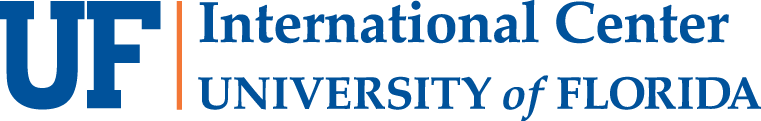 This document is intended to provide the International Center as well as college and departmental approvers with information about the collaboration you envisage and what you hope to accomplish in relation to the proposed International Memorandum of Understanding (MOU).  It is for internal use only and will not be included as part of the MOU. We collect this information in order to help us improve the quality of services we can provide in support of your international engagements, and in order to have a better understanding of the nature of international agreements at UF.  This completed form should be submitted along with the letter of approval and the completed MOU template.UF Faculty Academic Manager UF Department/School/College International Institution contact InformationInstitution name   URL  Contact   Email Address  What do you hope to accomplish with this collaboration? -- please check all that applyPlease briefly describe any existing or previous relationship with the international institution, and areas of particular interest. (Add additional page if necessary.)Briefly explain the types of activities currently planned over the life of the agreement and how these will benefit your unit and/or UF, as well as the international institution. (Add additional page if necessary.)What are the approximate UF resources (if any) currently envisaged with this agreement, (salaries, travel, staffing, equipment, facilities or other)?  If so, what is the source of this commitment?  Please attach a budget if applicable.  Please include this document along with the completed UF International Memorandum of Understanding when you submit the Letter of Approval for signatures to the relevant approvers from your department and college.  Once completed, please return all three documents to the International CenterThank you. Collaborative Research (please note that specific projects may require additional agreements) Facilitate faculty visits Provide UF faculty and students access to facilities and resources not available on campus Provide the international institution’s faculty and students access to UF facilities and resources  Enable UF students to visit the international institution Enable the international institution’s students to visit UF Provide opportunities for UF students to complete a portion of their degree at the international institution Provide opportunities for students at international university to complete a portion of their degree at UF Provide opportunities for UF students to study abroad at the international institution Plan or submit joint grant applications  Other (Please describe)    Other (Please describe)   